Wayne County Chapter Church Notes May 2022May 7-8: Right to Life - LIFESPAN     		Protect Women & Children this Mother’s Day!Give thanks to God for all the women in our lives, especially the mothers! Have a well-earned, joyful Mother’s Day all you Moms! Participating churches are offering LIFESPAN carnations for a donation after services this weekend. Please be generous in helping us to educate our communities! For the bad news, the “Reproductive Freedom for All” ballot effort is underway with the pro-abortion coalition led by Planned Parenthood and the ACLU needing 425,059 valid petition signatures by July 11. It would amend the Michigan State Constitution to permanently enshrine an unlimited right to abortion.  The professional petition gatherers have been trained to avoid any mention of abortion in acquiring signatures, so be sure to read any petition in full before signing. See supportmiwomenandchildren.org/ or milifespan.org for more information. Do NOT sign this petition!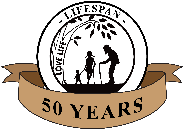 May 14-15: Right to Life – LIFESPAN 	Maintain Michigan Laws Upholding LifeAny day now, the U.S. Supreme Court may use the Dobbs v. Jackson Women’s Health case to strike down Roe v. Wade. If this is the case, the active Michigan state law banning abortion dates to a 1931 update to the original 1846 law. This law was upheld by the Michigan Supreme Court in 1973, months after Roe v. Wade. Leading abortionists such as Planned Parenthood are acting as if they expect this to be the case by pushing the Reproductive Freedom for All constitutional amendment in Michigan.  LIFESPAN is a member of the Citizens to Support MI Women and Children coalition united in opposition to this anti-life effort. See the coalition website supportmiwomenandchildren.org/ for more. Do NOT sign this petition!May 21-22: Right to Life – LIFESPAN   	Prohibits ANY Regulations on AbortionThe Reproductive Freedom for All Amendment text begins, “Every individual has a fundamental right to reproductive freedom, which entails the right to make and effectuate decisions about all matters relating to pregnancy, including but not limited to prenatal care, childbirth, postpartum care, contraception, sterilization, abortion care, miscarriage management, and infertility care.” Most obviously, this would create an unlimited right to abortion in Michigan. Also, the term individual does not differentiate between children and adults. This means the amendment will negate all parental consent laws. It prohibits any protections designed for women or girls coerced to abort by an abuser or human trafficker. The mention of “postpartum care” could be interpreted by the courts to allow legal infanticide. See supportmiwomenandchildren.org/ or milifespan.org for more. Do NOT sign this petition!May 28-29: Right to Life - LIFESPAN   Unlimited Abortion without Safeguards for CoercionSection 1 of the Reproductive Freedom for All Amendment continues, “…The state may regulate the provision of abortion care after fetal viability, provided that in no circumstance shall the state prohibit an abortion that, in the professional judgment of an attending health care professional is medically indicated to protect the life or physical or mental health of the pregnant individual.” At first, it seems this may allow late-term abortion bans, but that is negated by the named mental health exception. Secondly, there is deliberate mention of health care professional, rather than doctor, in the text. This means a RN, LPN, nurse’s aide, counselor, anyone considered a “health care professional” could have free reign to conduct surgical abortions or prescribe chemical abortion pills. Call 734-422-6230 or e-mail wcdr@rtl-lifespan.org to volunteer as an advocate for life in this truly momentous 2022. Do NOT sign this petition!